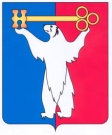 АДМИНИСТРАЦИЯ ГОРОДА НОРИЛЬСКАКРАСНОЯРСКОГО КРАЯПОСТАНОВЛЕНИЕ07.07.2014                                                г.Норильск                                                 № 394Об утверждении порядка формирования, ведения и актуализации  единого реестра инвестиционных проектов, реализуемых на территории муниципального образования город НорильскС целью создания единой информационной базы данных инвестиционных проектов, реализуемых на территории муниципального образования город Норильск,ПОСТАНОВЛЯЮ:Утвердить Порядок формирования, ведения и актуализации единого реестра инвестиционных проектов, реализуемых на территории муниципального образования город Норильск (прилагается).Контроль исполнения настоящего постановления возложить на заместителя  Руководителя Администрации города Норильска по экономике и финансам 
И.В. Перетятко.Опубликовать настоящее постановление в газете «Заполярная правда» и разместить его на официальном сайте муниципального образования город Норильск.И.о. Руководителя Администрации города Норильска                                В.А. Калинин                            	    Порядок формирования, ведения и актуализации единого реестра инвестиционных проектов, реализуемых на территории муниципального образования город НорильскОбщие положенияНастоящий Порядок формирования, ведения и актуализации единого реестра инвестиционных проектов, реализуемых на территории муниципального образования город Норильск (далее – Порядок), определяет процедуру формирования, ведения и актуализации единого реестра инвестиционных проектов, реализуемых (планируемых к реализации) на территории муниципального образования город Норильск (далее – Реестр).Реестр формируется с целью активизации инвестиционной деятельности, обеспечения доступности информации о приоритетных инвестиционных проектах, реализуемых и планируемых к реализации на территории муниципального образования город Норильск, для публичного обсуждения общественностью и содержит упорядоченную совокупность сведений об инвестиционных проектах, реализация которых способствует социально-экономическому развитию муниципального образования город Норильск. Реестр представляет собой систематизированную информационную базу, содержащую сведения об инвестиционных проектах, реализуемых и планируемых к реализации на территории муниципального образования город Норильск, по форме согласно приложению № 1 к Порядку.Реестр является открытым для всеобщего ознакомления и подлежит размещению на официальном сайте муниципального образования город Норильск.Структурным подразделением Администрации города Норильска, ответственным за формирование, ведение и актуализацию Реестра, является Управление экономики, планирования и экономического развития Администрации города Норильска (далее – Управление экономики).Инициаторами инвестиционных проектов могут выступать юридические лица независимо от их организационно-правовой формы и формы собственности или индивидуальные предприниматели, которые планируют реализовывать или реализуют инвестиционный проект на территории муниципального образования город Норильск (далее – инициатор инвестиционного проекта).2. Порядок формирования и ведения реестраУправление экономики:− формирует Реестр на бумажном и электронном носителях путем внесения в него сведений об инвестиционных проектах, реализуемых и планируемых к реализации на территории муниципального образования город Норильск (далее – инвестиционные проекты), в хронологическом порядке в соответствии с поступающей информацией по форме согласно приложению № 1 к Порядку;− исключает информацию об инвестиционных проектах; − сохраняет информацию об исключенных инвестиционных проектах в течение года со дня их исключения из Реестра.Для включения инвестиционных проектов в Реестр инициатор инвестиционного проекта представляет в Управление экономики:заявку, оформленную в письменном виде в произвольной форме;справку об инвестиционном проекте, содержащую следующие сведения:− наименование инвестиционного проекта;− наименование инициатора инвестиционного проекта (наименование юридического лица, фамилия, имя, отчество его руководителя, контактные данные координатора инвестиционного проекта или фамилия, имя, отчество физического лица);− краткое описание (суть проекта);− место реализации инвестиционного проекта (адрес);− сроки реализации инвестиционного проекта;− плановый объем инвестиций в основной капитал (стоимость проекта);− мощность проекта (ожидаемые результаты);− количество создаваемых рабочих мест в результате реализации инвестиционного проекта;− текущее состояние переговоров (в отношении инвестиционных проектов, предложенных к реализации) и др. информация;инвестиционный проект.Управление экономики в течение 7 рабочих дней со дня поступления документов, указанных в пункте 2.2 Порядка, вносит сведения об инвестиционном проекте в Реестр. В случае предоставления неполного перечня документов, предусмотренных пунктом 2.2 Порядка, Управление экономики в течение 3 рабочих дней со дня поступления документов письменно уведомляет инициатора инвестиционного проекта о необходимости предоставления недостающих документов в срок не позднее 7 рабочих дней со дня получения уведомления.В случае неустранения замечаний, установленных абзацем вторым настоящего пункта, Управление экономики готовит мотивированный отказ во включении инвестиционного проекта в Реестр и направляет его в срок не позднее трех рабочих дней с даты принятия решения инициатору инвестиционного проекта. Информация о планируемом к реализации инвестиционном проекте включается в раздел 2 Реестра на срок не более 2-х лет. До истечения 2-х летнего срока инвестиционный проект подлежит исключению из раздела 2 Реестра по следующим основаниям:− при получении информации от инициатора инвестиционного проекта об исключении сведений о планируемом инвестиционном проекте из  раздела 2 Реестра;− при включении сведений об инвестиционном проекте в раздел 1 Реестра.Инициаторы инвестиционных проектов, включенных в Реестр, обязаны ежегодно до 20 ноября текущего года представлять в Управление экономики сведения о реализации инвестиционных проектов по форме согласно приложению № 2 
к Порядку.Ответственность за полноту и достоверность сведений, представленных в соответствии с приложением № 2 Порядка, возлагается на инициаторов инвестиционных проектов.Изменения в реестр вносятся Управлением экономики на основании сведений о реализации инвестиционных проектов по форме согласно приложению 
№ 2 к Порядку, представленных инициаторами инвестиционных проектов, в течение 7 рабочих дней со дня их представления.Инвестиционный проект исключается из Реестра в следующих случаях:− по письменному заявлению инициатора инвестиционного проекта;− при полной реализации инвестиционного проекта;− при признании инициатора инвестиционного проекта банкротом или при ее ликвидации;− при отсутствии начала работ по заявленным инвестиционным проектам в течение 1 года с даты включения их в Реестр;− при выявлении несоответствия инвестиционного проекта нормам и требованиям действующего законодательства Российской Федерации, Красноярского края;− отказ инициатора инвестиционного проекта в предоставлении информации об инвестиционном проекте в объеме, предусмотренном Порядком.В течение 3 рабочих дней со дня исключения инвестиционного проекта из Реестра Управление экономики письменно уведомляет об этом инициатора инвестиционного проекта с указанием причин исключения.Сроки предоставления информации, формирования и актуализации РеестраУправление экономики ежегодно в срок до 01 сентября текущего года направляет запрос инициаторам инвестиционных проектов, включенных в Реестр, о предоставлении сведений о реализации инвестиционных проектов.Инициаторы инвестиционных проектов, включенные в Реестр:− ежегодно в срок до 20 ноября текущего года предоставляют  в Управление экономики актуализированную информацию по инвестиционным проектам (по состоянию на 01 января текущего года – информация предоставляется в срок до 1 июня текущего года). Информация предоставляется по форме согласно приложению № 2 к Порядку на электронном и бумажном носителях.Управление экономики в срок до 20 декабря текущего года формирует (актуализирует) Реестр и направляет его на согласование Руководителю Администрации города Норильска.Управление экономики в течение 3 рабочих дней с даты согласования Реестра Руководителем Администрации города Норильска направляет его в электронном виде в Управление информатизации и связи Администрации города Норильска.Реестр размещается Управлением информатизации и связи на официальном сайте муниципального образования город Норильск в течение 5 рабочих дней с даты его согласования с Руководителем Администрации города Норильска.Требования, предъявляемые к РееструВ Реестр включаются следующие сведения:- полное наименование инвестиционного проекта;- место его реализации;- наименование инициатора инвестиционного проекта;- краткое описание проекта (его суть);- сроки реализации инвестиционного проекта;- плановый объем инвестиций;- мощность проекта (ожидаемые результаты, в т.ч. количественные);- количество создаваемых рабочих мест;- примечание (степень реализации (реализуемый, планируемый к реализации, реализация приостановлена), причины препятствующие реализации, социальный эффект от реализации проекта и пр.).РЕЕСТРинвестиционных проектов, реализуемых (планируемых к реализации)на территории муниципального образования город НорильскСВЕДЕНИЯо реализации инвестиционных проектов* в случае отсутствия сетевого графика (плана мероприятий) по реализации инвестиционного проекта необходимо указать срок его разработки и представления** информация, рекомендуемая к предоставлениюУТВЕРЖДЕНпостановлением Администрации города Норильскаот _07.07.2014 № 394________Приложение № 1к Порядку формирования, ведения и актуализацииединого реестра инвестиционных проектов, реализуемыхна территории муниципального образования город Норильск№ п/пНаименование инвестиционного проекта, место его реализацииИнициатор инвестиционного проекта (наименование организации)Отрасль / краткое описание (суть проекта)Срок реализации инвестиционного проектаПлановый объем инвестиций, млн.руб.Мощность проекта (ожидаемые результаты, в т.ч. количественные)Количество создаваемых рабочих местПримечание123456789Раздел 1. Инвестиционные проекты, реализуемые на территорииРаздел 1. Инвестиционные проекты, реализуемые на территорииРаздел 1. Инвестиционные проекты, реализуемые на территорииРаздел 1. Инвестиционные проекты, реализуемые на территорииРаздел 1. Инвестиционные проекты, реализуемые на территорииРаздел 1. Инвестиционные проекты, реализуемые на территорииРаздел 1. Инвестиционные проекты, реализуемые на территорииРаздел 1. Инвестиционные проекты, реализуемые на территорииРаздел 1. Инвестиционные проекты, реализуемые на территории1.2.…Раздел 2. Инвестиционные проекты, планируемые к реализацииРаздел 2. Инвестиционные проекты, планируемые к реализацииРаздел 2. Инвестиционные проекты, планируемые к реализацииРаздел 2. Инвестиционные проекты, планируемые к реализацииРаздел 2. Инвестиционные проекты, планируемые к реализацииРаздел 2. Инвестиционные проекты, планируемые к реализацииРаздел 2. Инвестиционные проекты, планируемые к реализацииРаздел 2. Инвестиционные проекты, планируемые к реализацииРаздел 2. Инвестиционные проекты, планируемые к реализации1.2.…Приложение 2к Порядку формирования, ведения и актуализации единого реестра инвестиционных проектов, реализуемых на территории муниципального образования город Норильск1.Наименование   инвестиционного проекта   2.Организация,  реализующая инвестиционный проект, ее юридический адрес, почтовый адрес, телефон/факс, e-mail 3.Место реализации инвестиционного проекта 4.Цель реализации инвестиционного проекта 5.Сетевой график (план мероприятий) по реализации инвестиционного  проекта (приложить) *6.Проектная мощность 7.Общий объем инвестиций8.Форма вложений инвестиций в реализацию инвестиционного проекта (например, собственные средства компании, долевое участие, кредит (указать участников, банк) с указанием сумм вложений и степени освоения средств с начала реализации инвестиционного проекта9.Срок реализации инвестиционного проекта (начало реализации, ввод в эксплуатацию или выход на полную мощность)10.Выручка при выходе инвестиционного проекта на полную мощность, млн. руб.**11.Количество вновь создаваемых рабочих мест при выходе на полную мощность, количество созданных рабочих мест (план/факт)12.Среднемесячная заработная  плата специалистов, рабочих, руб.**13.Потребность в инфраструктуре для реализации инвестиционного проекта14.Бюджетная эффективность инвестиционного проекта (ожидаемые налоговые поступления в федеральный, краевой и  местный бюджеты)**15.Текущий ход реализации инвестиционного проекта 16.Проблемы при реализации инвестиционного проекта 17.Контактные данные должностного лица для взаимодействия по вопросам подготовки информации 